KLASA: 250-09/24-01/02URBROJ: 2109-16-03-24-2Pleškovec, 27. ožujka 2024.Na temelju članka 111. stavak 8. Zakona o vatrogastvu („Narodne novine“ broj 125/19, 114/22, 125/19 i 155/23) i članka 28. Statuta Općine Sveti Juraj na Bregu („Službeni glasnik Međimurske županije“, broj 30/23), Općinsko vijeće Općine Sveti Juraj na Bregu na svojoj 19. sjednici održanoj 27. ožujka 2024. godine donijelo jeZAKLJUČAKo prihvaćanju financijskih Izvješća dobrovoljnih vatrogasnih društva s područja Općine Sveti Juraj na Bregu za 2023. godinuČlanak 1.Ovim Zaključkom prihvaća se financijsko izvješće DVD-a Brezje, DVD-a Lopatinec, DVD-a Mali Mihaljevec, DVD-a Vučetinec i DVD-a Zasadbreg za 2023. godinu, sastavljenih od Vatrogasne zajednice Međimurske županije.Članak 2.Ovaj Zaključak će se objaviti u „Službenom glasniku Međimurske županije“.                                                                                                                  PREDSJEDNIK                                                                                                                  Općinskog vijeća                                                                                                                  Anđelko Kovačić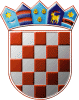 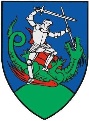 REPUBLIKA HRVATSKAMEĐIMURSKA ŽUPANIJA
OPĆINA SVETI JURAJ NA BREGU
OPĆINSKO VIJEĆEREPUBLIKA HRVATSKAMEĐIMURSKA ŽUPANIJA
OPĆINA SVETI JURAJ NA BREGU
OPĆINSKO VIJEĆE